”Stenalder/Ertebøllekulturen” – supplement til forlagenes online historieportaler under emnet ”Stenalder”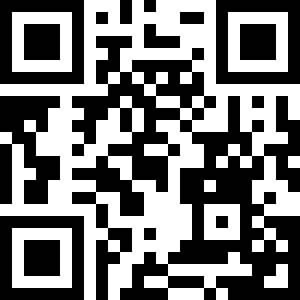 Fag	HistorieMålgruppe	3.-4.kl.Nøgleord	Faglig læsning, historiekanon, stenalderType(r)                      Materialekasse: 6x4 forskellige bøger og 6 flintestenFagligt fokusFaglig læsning: Klassen arbejder i 6 bordgrupper med 4 elever på hver. De får hver deres bog og løser forskellige opgaver, se nedenfor. Alle grupper får til sidst udleveret en flintesten og svarer på spørgsmålene nederst i denne vejledning.Ideer til undervisningen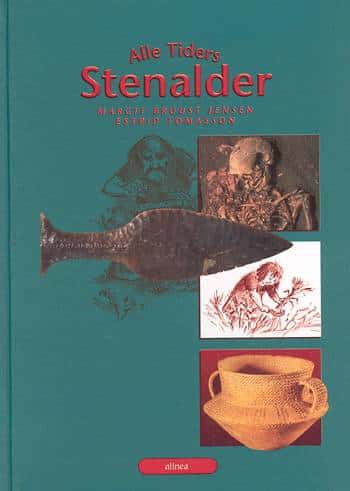 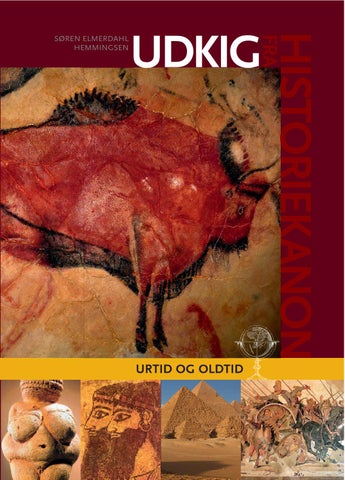 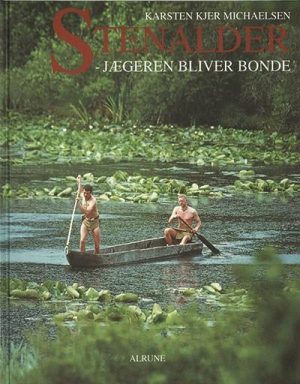 FlintestenAlle bordgrupper har fået en flintesten: Beskriv, hvordan den ser ud. Hvordan føles den at holde i hånden? Hvordan lugter den? Kan den mon skære i træ? Kan den mon skære i tøj? Kan den mon skære i kød? Kan den mon skære i skind? Prøv at forklare, hvorfor den overhovedet kan bruges?Supplerende materialerTv, web m.m. se https://cfu.kp.dk/fag/historie/”Alle tiders stenalder” (Bordgruppe 1)Nævn, hvad der findes under jorden i Danmark i afsnittet ”Danmark bliver til”Forklar, hvordan Danmark så ud for ca. 20.000 år sidenog beskriv, hvordan Danmark så ud 7000 år efter omkring år 13.000 før Jesus blev født?Fortæl hvilke dyr, der levede i Danmark i Rensdyrtiden, som kapitlet hedder.Prøv at fortælle, hvordan menneskene boede i RensdyrtidenHvor mange mennesker boede der i Danmark i Rensdyrtiden?Ved I, hvor mange mennesker der bor i Danmark lige nu?Læs ”Guts første rensdyr”, s. 10-13. Genfortæl historien i egne ord. Ca. 50 ord.”Stenalderen – De små fagbøger” (Bordgruppe 2)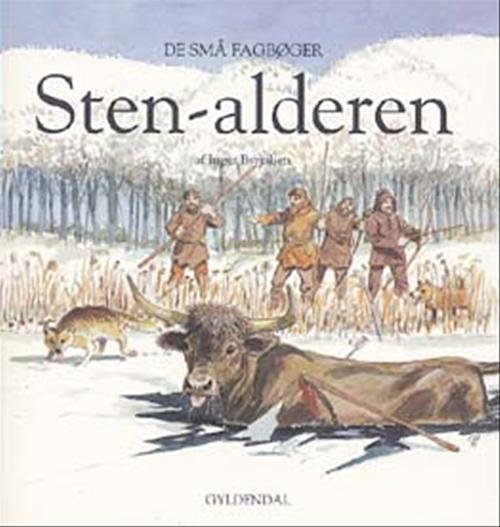 Hvordan så skovfolkets huse ud?Hvilke redskaber brugte man til fiskeri? Hvad blev dysserne brugt til? 4) Hvilke fordele gav det stenalderbonden, at han kunne pløje sin jord? Hvad skulle børnene lære i stenalderen? Læs teksten side 4-7 og se godt på tegningerne. Beskriv hvordan skovens folk udnyttede naturen.”Alle tiders stenalder” (Bordgruppe 3)Hvorfra ved vi noget om menneskene i Maglemosetiden, som kapitlet hedder?Hvad brugte menneskene som jagtvåben i Maglemosetiden?Fortæl, hvordan en køkkenmødding er blevet til i kapitlet, der hedder Køkkenmøddingtiden?Beskriv lugten ved en køkkenmøddingNævn hvilke dyr, der levede i Danmark i køkkenmøddingtiden?Forklar, hvordan man lavede en båd i køkkenmøddingtiden.Læs ”Ålefangsten”, s.28-32. Genfortæl historien med egne ord. Ca. 50 ord. ”Børnene i stenalderen” 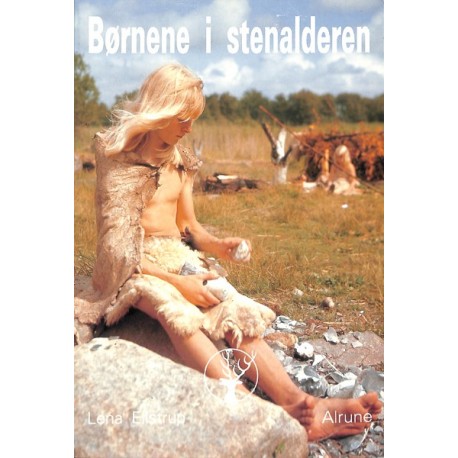 (bordgruppe 4)Hvilket dyr nedstammer mennesket fra? Hvordan kunne stenaldermennesket overleve i de kolde lande?Hvad skete med isen efter den sidste istid sluttede for ca. 15.000 år siden?Vi har fundet mange ting og sager i moserne rundt om i Danmark, hvorfor i netop moserne? Jægerne blev boende på samme sted, derfor fik de navnet ”bonde”. De byggede store grave til de døde. De største hedder stendysser, men i gamle dage hed de jættestuer, hvorfor mon? (Se s. 34)De gamle tider er ofte opkaldt efter råstoffer fx jernalderen, Bronzealderen, hvad ville I kalde vores tid? Atom? Plastic? ”Stenalder – jægeren bliver bonde”. (Bordgruppe 5)Start med at se på tegningen på bogens inderside: Hvad laver de forskellige mennesker? Hvem bestemmer? Og kan vi stole på, at det har set sådan ud i oldtidens Danmark?Læs s. 7-9: Hvorfor har man valgt at kalde tiden ”stenalder”? Kan du forklare din sidemakker, hvad arkæologi er, og hvad kan det bruges til? Læs ”livet på bopladsen” s. 33-39, og ud fra billederne skal du skrive, hvad de får livet til at gå med?”Udkig fra historiekanonen – urtid og oldtid” (Bordgruppe 6)Start med at læse s. 6-12. Besvar: 
To spørgsmål side 10, 
Et spørgsmål side 12, 
Et spørgsmål s. 14, 
Et spørgsmål s. 20. 